自行监测及报价内容依据：濉溪县中医医院排污许可证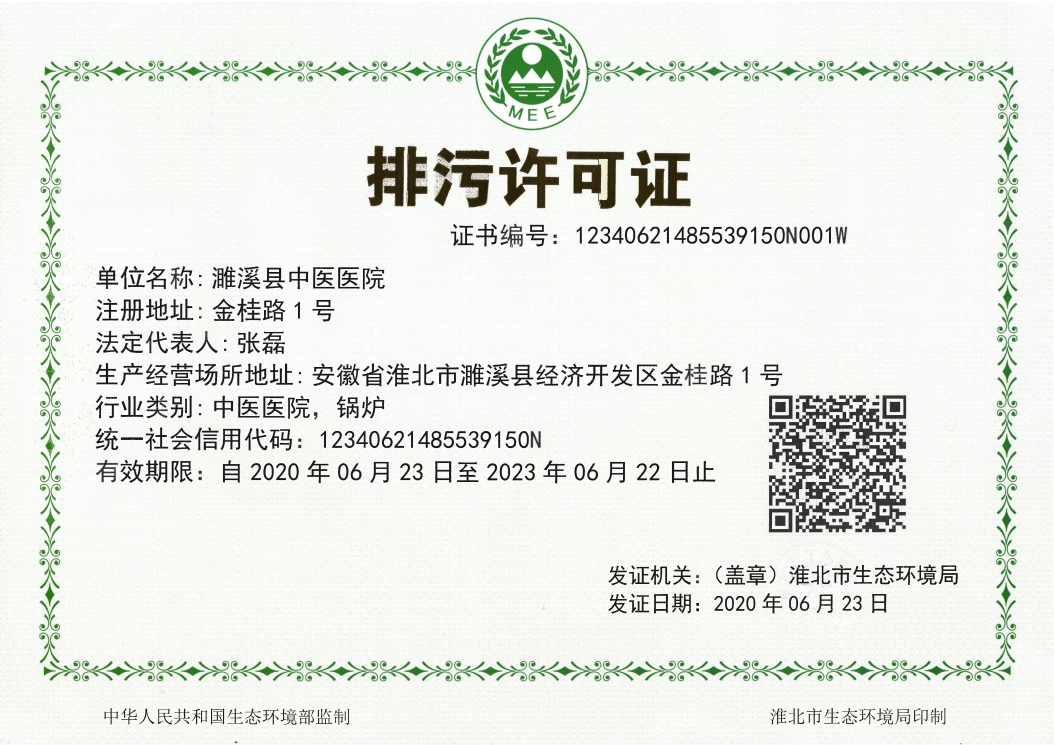 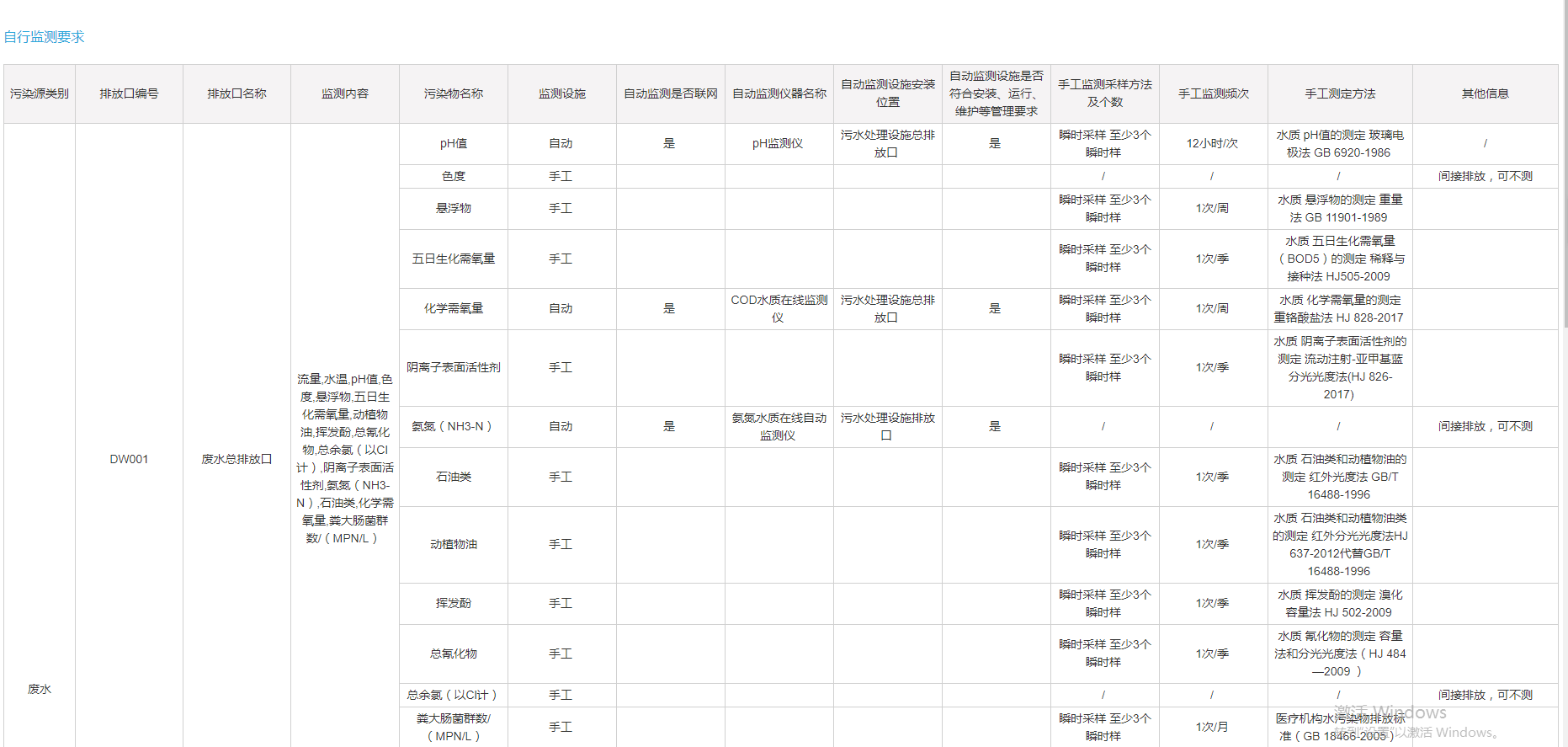 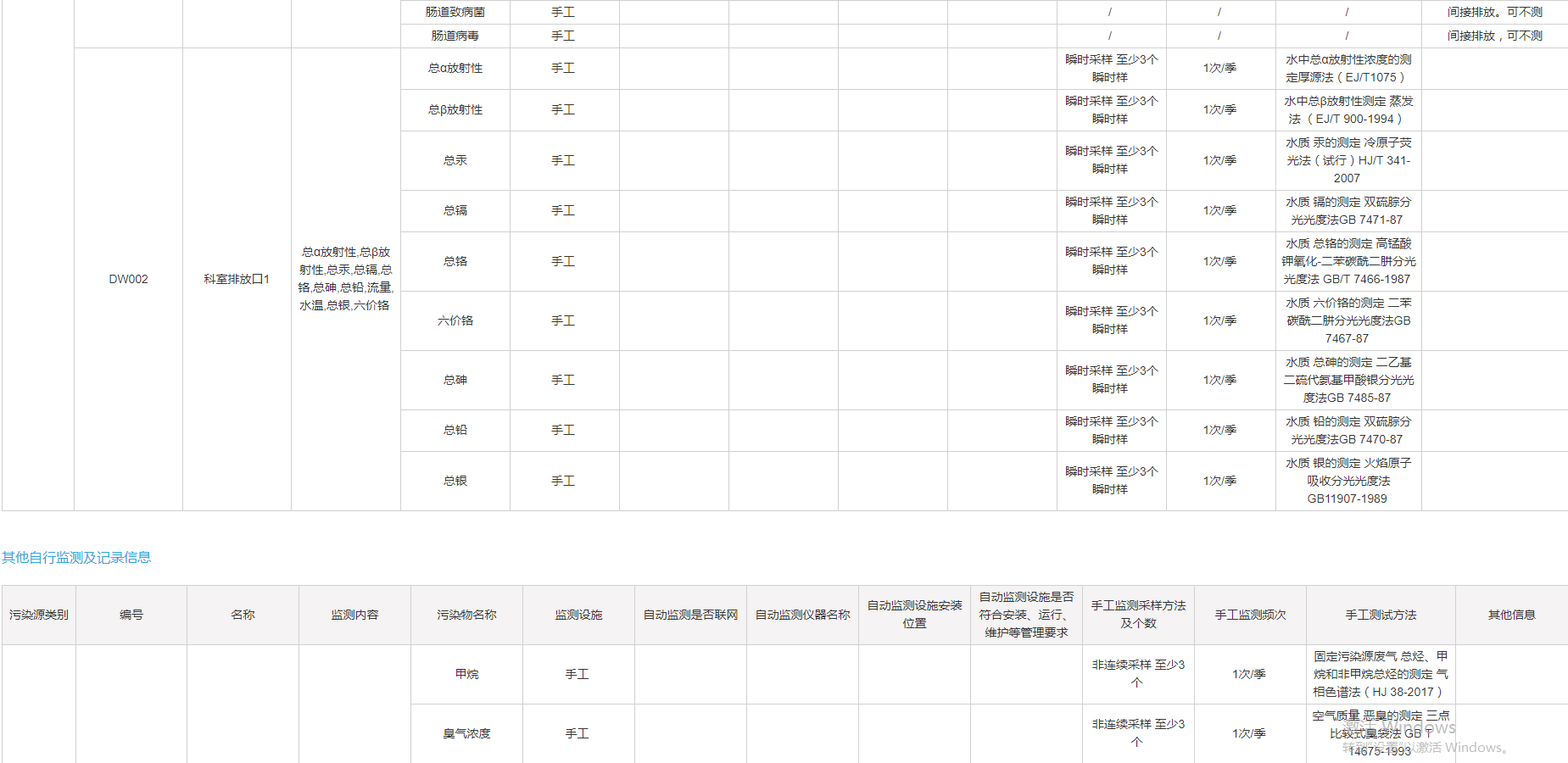 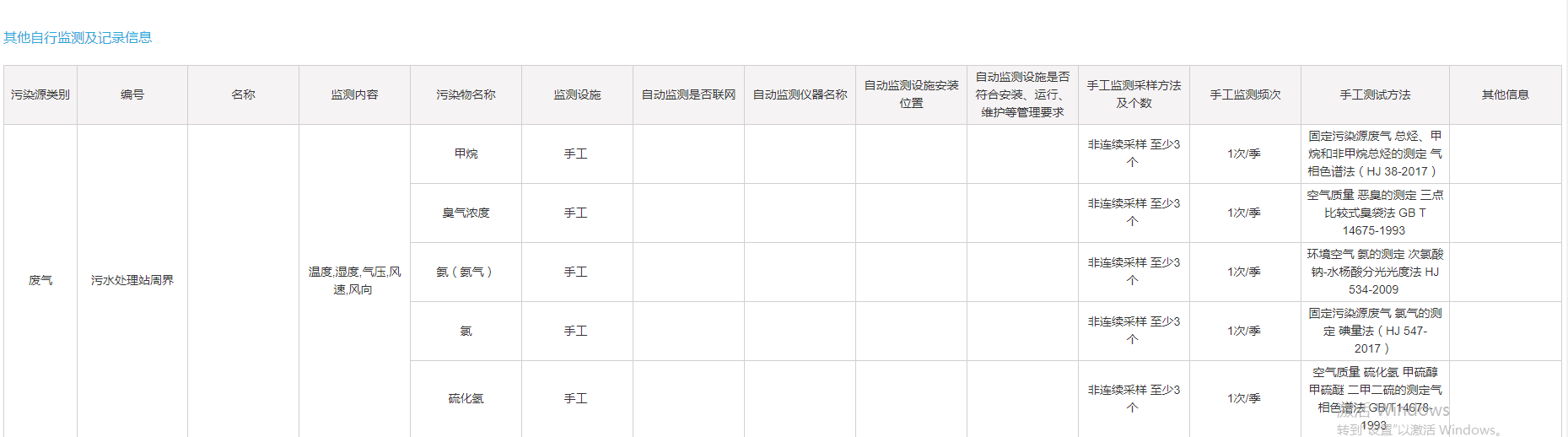 类别排放口名称监测点位监测项目点位手工监测频次费用无组织废气厂界上风向1个参照点，下风向3个监控点氨、硫化氢、甲烷、臭气浓度4手工检测4/年废水科室排口DW002总铬、总α放射性、总银、总β放射性、总镉、总铅、总汞、总砷、六价铬1手工检测4/年不存在科室排口不检测废水污水总排口DW001石油类、肠道致病菌、挥发酚、动植物油、总氰化物、阴离子表面活性剂、五日生化需氧量、肠道病菌1手工检测4/年废水污水总排口DW001Ph、氨氮、化学需氧量1比对检测4/年废水污水总排口DW001色度、悬浮物1手工检测每周一次废水污水总排口DW001总余氯、粪大肠菌群1手工检测12/年噪声厂界四周/昼夜噪声4昼夜各一次4/年合计